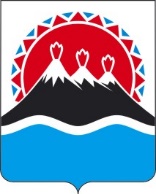 РЕГИОНАЛЬНАЯ СЛУЖБА ПО ТАРИФАМ И ЦЕНАМ КАМЧАТСКОГО КРАЯПОСТАНОВЛЕНИЕг. Петропавловск-КамчатскийВ соответствии с Федеральным законом от 27.07.2010 № 190-ФЗ «О теплоснабжении», постановлениями Правительства Российской Федерации от 22.10.2012 № 1075 «О ценообразовании в сфере теплоснабжения», от 30.04.2014 № 400 «О формировании индексов изменения размера платы граждан за коммунальные услуги в Российской Федерации», приказами ФСТ России от 13.06.2013 № 760-э «Об утверждении Методических указаний по расчету регулируемых цен (тарифов) в сфере теплоснабжения», от 07.06.2013 № 163 «Об утверждении Регламента открытия дел об установлении регулируемых цен (тарифов) и отмене регулирования тарифов в сфере теплоснабжения», Законом Камчатского края от 26.11.2021 № 5 «О краевом бюджете на 2022 год и на плановый период 2023 и 2024 годов», постановлением Правительства Камчатского края от 19.12.2008 № 424-П «Об утверждении Положения о Региональной службе по тарифам и ценам Камчатского края», протоколом Правления Региональной службы по тарифам и ценам Камчатского края от 15.12.2021 № 69ПОСТАНОВЛЯЮ:1. Внести в приложения 8 - 9, 12 - 13 к постановлению Региональной службы по тарифам и ценам Камчатского края от 18.12.2018 № 364 «Об утверждении тарифов в сфере теплоснабжения АО «Южные электрические сети Камчатки» на территории сельских поселений с. Аянка, с. Каменское, с. Манилы, с. Слаутное, с. Таловка Пенжинского района, на 2019 - 2023 годы» изменения, изложив их в редакции согласно приложениям 1 – 4 к настоящему постановлению.2. Настоящее постановление вступает в силу с 1 июля 2022 года.Приложение 1к постановлению Региональной службыпо тарифам и ценам Камчатского края от 15.12.2021 № 265«Приложение 8к постановлению Региональной службыпо тарифам и ценам Камчатского краяот 18.12.2018 № 364Тарифы на теплоноситель, поставляемый АО «ЮЭСК» потребителямс. Аянка Пенжинского муниципального района, на 2019 - 2023 годы<*>  значения льготных тарифов на теплоноситель, поставляемый населению и исполнителям коммунальных услуг для населения на период 2022 и 2023 годов устанавливаются при ежегодной корректировке тарифов экономически обоснованных с учетом утвержденных индексов изменения размера вносимой гражданами платы за коммунальные услуги в среднем по субъектам Российской Федерации и предельно допустимых отклонений по отдельным муниципальным образованиям от величины указанных индексов по субъектам Российской Федерации в соответствии с Основами формирования индексов изменения размера платы граждан за коммунальные услуги в Российской Федерации, утвержденными постановлением Правительства Российской Федерации от 30 апреля 2014 г. № 400 «О формировании индексов изменения размера платы граждан за коммунальные услуги в Российской Федерации».* Выделяется в целях реализации пункта 6 статьи 168 Налогового кодекса Российской Федерации (часть вторая).».Приложение 2к постановлению Региональной службыпо тарифам и ценам Камчатского края от 15.12.2021 № 265«Приложение 9к постановлению Региональной службыпо тарифам и ценам Камчатского краяот 18.12.2018 № 364Тарифы на теплоноситель, поставляемый АО «ЮЭСК» потребителям
с. Слаутное Пенжинского муниципального района, на 2019 - 2023 годы<*>  значения льготных тарифов на теплоноситель, поставляемый населению и исполнителям коммунальных услуг для населения на период 2022 и 2023 годов устанавливаются при ежегодной корректировке тарифов экономически обоснованных с учетом утвержденных индексов изменения размера вносимой гражданами платы за коммунальные услуги в среднем по субъектам Российской Федерации и предельно допустимых отклонений по отдельным муниципальным образованиям от величины указанных индексов по субъектам Российской Федерации в соответствии с Основами формирования индексов изменения размера платы граждан за коммунальные услуги в Российской Федерации, утвержденными постановлением Правительства Российской Федерации от 30 апреля 2014 г. № 400 «О формировании индексов изменения размера платы граждан за коммунальные услуги в Российской Федерации».* Выделяется в целях реализации пункта 6 статьи 168 Налогового кодекса Российской Федерации (часть вторая).».Приложение 3к постановлению Региональной службыпо тарифам и ценам Камчатского края от 15.12.2021 № 265«Приложение 12к постановлению Региональной службыпо тарифам и ценам Камчатского края от 18.12.2018 № 364Тарифы на горячую воду в открытой системе теплоснабжения (горячего водоснабжение), поставляемую АО «ЮЭСК» потребителям с. Аянка Пенжинского муниципального района, на 2019 - 2023 годы<*>  значение компонента на тепловую энергию и теплоноситель для населения и исполнителям коммунальных услуг для населения на период 2022 и 2023 годов устанавливается при ежегодной корректировке тарифов с учетом утвержденных индексов изменения размера вносимой гражданами платы за коммунальные услуги в среднем по субъектам Российской Федерации и предельно допустимых отклонений по отдельным муниципальным образованиям от величины указанных индексов по субъектам Российской Федерации в соответствии с Основами формирования индексов изменения размера платы граждан за коммунальные услуги в Российской Федерации, утвержденными постановлением Правительства Российской Федерации от 30 апреля 2014 г. № 400 «О формировании индексов изменения размера платы граждан за коммунальные услуги в Российской Федерации».* Выделяется в целях реализации пункта 6 статьи 168 Налогового кодекса Российской Федерации (часть вторая).».Приложение 4к постановлению Региональной службыпо тарифам и ценам Камчатского края от 15.12.2021 № 265«Приложение 13к постановлению Региональной службыпо тарифам и ценам Камчатского края от 18.12.2018 № 364Тарифы на горячую воду в открытой системе теплоснабжения (горячего водоснабжение), поставляемую АО «Южные электрические сети Камчатки» потребителям с. Слаутное Пенжинского муниципального района, 
на 2019 - 2023 годы<*>  значение компонента на тепловую энергию и теплоноситель для населения и исполнителям коммунальных услуг для населения на период 2022 и 2023 годов устанавливается при ежегодной корректировке тарифов с учетом утвержденных индексов изменения размера вносимой гражданами платы за коммунальные услуги в среднем по субъектам Российской Федерации и предельно допустимых отклонений по отдельным муниципальным образованиям от величины указанных индексов по субъектам Российской Федерации в соответствии с Основами формирования индексов изменения размера платы граждан за коммунальные услуги в Российской Федерации, утвержденными постановлением Правительства Российской Федерации от 30 апреля 2014 г. № 400 «О формировании индексов изменения размера платы граждан за коммунальные услуги в Российской Федерации».* Выделяется в целях реализации пункта 6 статьи 168 Налогового кодекса Российской Федерации (часть вторая).».[Дата регистрации]№[Номер документа]О внесении изменений в постановление Региональной службы по тарифам и ценам Камчатского края от 18.12.2018 № 364 «Об утверждении тарифов в сфере теплоснабжения АО «Южные электрические сети Камчатки» на территории с. Аянка, с. Каменское, с. Манилы, с. Слаутное, с. Таловка Пенжинского района, на 2019 - 2023 годы»Временно исполняющий обязанности руководителя[горизонтальный штамп подписи 1]В.А. Губинский№ п/пНаименование регулируемой организацииНаименование регулируемой организацииВид тарифаГод (период)Вид теплоносителяВид теплоносителя№ п/пНаименование регулируемой организацииНаименование регулируемой организацииВид тарифаГод (период)ВодаПар1.Экономически обоснованный тариф для прочих потребителей
(тарифы указываются без НДС)Экономически обоснованный тариф для прочих потребителей
(тарифы указываются без НДС)Экономически обоснованный тариф для прочих потребителей
(тарифы указываются без НДС)Экономически обоснованный тариф для прочих потребителей
(тарифы указываются без НДС)Экономически обоснованный тариф для прочих потребителей
(тарифы указываются без НДС)Экономически обоснованный тариф для прочих потребителей
(тарифы указываются без НДС)1.1АО «ЮЭСК»АО «ЮЭСК»одноставочный руб./куб.м01.01.2019 -30.02.201985,461.2АО «ЮЭСК»АО «ЮЭСК»одноставочный руб./куб.м01.03.2019 -  31.12.201939,811.3АО «ЮЭСК»АО «ЮЭСК»одноставочный руб./куб.м01.01.2020 -30.06.202039,811.4АО «ЮЭСК»АО «ЮЭСК»одноставочный руб./куб.м01.07.2020 -  31.12.202061,921.5АО «ЮЭСК»АО «ЮЭСК»одноставочный руб./куб.м01.01.2021 -30.06.202161,921.6АО «ЮЭСК»АО «ЮЭСК»одноставочный руб./куб.м01.07.2021 -  31.12.2021114,881.7АО «ЮЭСК»АО «ЮЭСК»одноставочный руб./куб.м01.01.2022 -30.06.2022114,881.8АО «ЮЭСК»АО «ЮЭСК»одноставочный руб./куб.м01.07.2022 -  31.12.2022134,221.9АО «ЮЭСК»АО «ЮЭСК»одноставочный руб./куб.м01.01.2023 -30.06.2023134,221.10АО «ЮЭСК»АО «ЮЭСК»одноставочный руб./куб.м01.07.2023 -  31.12.2023150,522.Экономически обоснованный тариф для населения 
(тарифы указываются с НДС)*Экономически обоснованный тариф для населения 
(тарифы указываются с НДС)*Экономически обоснованный тариф для населения 
(тарифы указываются с НДС)*Экономически обоснованный тариф для населения 
(тарифы указываются с НДС)*Экономически обоснованный тариф для населения 
(тарифы указываются с НДС)*Экономически обоснованный тариф для населения 
(тарифы указываются с НДС)*2.1АО «ЮЭСК»АО «ЮЭСК»одноставочный руб./куб.м01.01.2019 -30.02.2019102,552.2АО «ЮЭСК»АО «ЮЭСК»одноставочный руб./куб.м01.03.2019 -  31.12.201947,772.3АО «ЮЭСК»АО «ЮЭСК»одноставочный руб./куб.м01.01.2020 -30.06.202047,772.4АО «ЮЭСК»АО «ЮЭСК»одноставочный руб./куб.м01.07.2020 -  31.12.202074,302.5АО «ЮЭСК»АО «ЮЭСК»одноставочный руб./куб.м01.01.2021 -30.06.202174,302.6АО «ЮЭСК»АО «ЮЭСК»одноставочный руб./куб.м01.07.2021 -  31.12.2021137,862.7АО «ЮЭСК»АО «ЮЭСК»одноставочный руб./куб.м01.01.2022 -30.06.2022137,862.8АО «ЮЭСК»АО «ЮЭСК»одноставочный руб./куб.м01.07.2022 -  31.12.2022161,062.9АО «ЮЭСК»АО «ЮЭСК»одноставочный руб./куб.м01.01.2023 -30.06.2023161,062.10АО «ЮЭСК»АО «ЮЭСК»одноставочный руб./куб.м01.07.2023 -  31.12.2023180,623.3.Льготный (сниженный) тариф для населения и исполнителей коммунальных услуг
(тарифы указываются с учетом НДС)*Льготный (сниженный) тариф для населения и исполнителей коммунальных услуг
(тарифы указываются с учетом НДС)*Льготный (сниженный) тариф для населения и исполнителей коммунальных услуг
(тарифы указываются с учетом НДС)*Льготный (сниженный) тариф для населения и исполнителей коммунальных услуг
(тарифы указываются с учетом НДС)*Льготный (сниженный) тариф для населения и исполнителей коммунальных услуг
(тарифы указываются с учетом НДС)*3.13.1АО «ЮЭСК»одноставочный руб./куб.м01.01.2019 -30.02.201990,003.23.2АО «ЮЭСК»одноставочный руб./куб.м01.03.2019 -  31.12.201947,773.33.3АО «ЮЭСК»одноставочный руб./куб.м01.01.2020 -30.06.202047,773.43.4АО «ЮЭСК»одноставочный руб./куб.м01.07.2020 -  31.12.202049,003.53.5АО «ЮЭСК»одноставочный руб./куб.м01.01.2021 -30.06.202149,003.63.6АО «ЮЭСК»одноставочный руб./куб.м01.07.2021 -  31.12.202149,003.73.7АО «ЮЭСК»одноставочный руб./куб.м01.01.2022 -30.06.202249,003.83.8АО «ЮЭСК»одноставочный руб./куб.м01.07.2022 -  31.12.202249,003.93.9АО «ЮЭСК»одноставочный руб./куб.м01.01.2023 -30.06.2023<*>3.103.10АО «ЮЭСК»одноставочный руб./куб.м01.07.2023 -  31.12.2023<*>№ п/пНаименование регулируемой организацииНаименование регулируемой организацииВид тарифаГод (период)Вид теплоносителяВид теплоносителя№ п/пНаименование регулируемой организацииНаименование регулируемой организацииВид тарифаГод (период)ВодаПар1.Экономически обоснованный тариф для прочих потребителей
(тарифы указываются без НДС)Экономически обоснованный тариф для прочих потребителей
(тарифы указываются без НДС)Экономически обоснованный тариф для прочих потребителей
(тарифы указываются без НДС)Экономически обоснованный тариф для прочих потребителей
(тарифы указываются без НДС)Экономически обоснованный тариф для прочих потребителей
(тарифы указываются без НДС)Экономически обоснованный тариф для прочих потребителей
(тарифы указываются без НДС)1.1АО «ЮЭСК»АО «ЮЭСК»одноставочный руб./куб.м01.01.2019 -30.06.201985,461.2АО «ЮЭСК»АО «ЮЭСК»одноставочный руб./куб.м01.07.2019 -  31.12.201938,701.3АО «ЮЭСК»АО «ЮЭСК»одноставочный руб./куб.м01.01.2020 -30.06.202038,701.4АО «ЮЭСК»АО «ЮЭСК»одноставочный руб./куб.м01.07.2020 -  31.12.202061,581.5АО «ЮЭСК»АО «ЮЭСК»одноставочный руб./куб.м01.01.2021 -30.06.202161,581.6АО «ЮЭСК»АО «ЮЭСК»одноставочный руб./куб.м01.07.2021 -  31.12.2021115,101.7АО «ЮЭСК»АО «ЮЭСК»одноставочный руб./куб.м01.01.2022 -30.06.2022115,101.8АО «ЮЭСК»АО «ЮЭСК»одноставочный руб./куб.м01.07.2022 -  31.12.2022122,521.9АО «ЮЭСК»АО «ЮЭСК»одноставочный руб./куб.м01.01.2023 -30.06.2023122,521.10АО «ЮЭСК»АО «ЮЭСК»одноставочный руб./куб.м01.07.2023 -  31.12.2023122,582.Экономически обоснованный тариф для населения 
(тарифы указываются с НДС)*Экономически обоснованный тариф для населения 
(тарифы указываются с НДС)*Экономически обоснованный тариф для населения 
(тарифы указываются с НДС)*Экономически обоснованный тариф для населения 
(тарифы указываются с НДС)*Экономически обоснованный тариф для населения 
(тарифы указываются с НДС)*Экономически обоснованный тариф для населения 
(тарифы указываются с НДС)*2.1АО «ЮЭСК»АО «ЮЭСК»одноставочный руб./куб.м01.01.2019 -30.06.2019102,552.2АО «ЮЭСК»АО «ЮЭСК»одноставочный руб./куб.м01.07.2019 -  31.12.201946,442.3АО «ЮЭСК»АО «ЮЭСК»одноставочный руб./куб.м01.01.2020 -30.06.202046,442.4АО «ЮЭСК»АО «ЮЭСК»одноставочный руб./куб.м01.07.2020 -  31.12.202073,902.5АО «ЮЭСК»АО «ЮЭСК»одноставочный руб./куб.м01.01.2021 -30.06.202173,902.6АО «ЮЭСК»АО «ЮЭСК»одноставочный руб./куб.м01.07.2021 -  31.12.2021138,122.7АО «ЮЭСК»АО «ЮЭСК»одноставочный руб./куб.м01.01.2022 -30.06.2022138,122.8АО «ЮЭСК»АО «ЮЭСК»одноставочный руб./куб.м01.07.2022 -  31.12.2022147,022.9АО «ЮЭСК»АО «ЮЭСК»одноставочный руб./куб.м01.01.2023 -30.06.2023147,022.10АО «ЮЭСК»АО «ЮЭСК»одноставочный руб./куб.м01.07.2023 -  31.12.2023147,103.3.Льготный (сниженный) тариф для населения и исполнителей коммунальных услуг(тарифы указываются с учетом НДС)*Льготный (сниженный) тариф для населения и исполнителей коммунальных услуг(тарифы указываются с учетом НДС)*Льготный (сниженный) тариф для населения и исполнителей коммунальных услуг(тарифы указываются с учетом НДС)*Льготный (сниженный) тариф для населения и исполнителей коммунальных услуг(тарифы указываются с учетом НДС)*Льготный (сниженный) тариф для населения и исполнителей коммунальных услуг(тарифы указываются с учетом НДС)*3.13.1АО «ЮЭСК»одноставочный руб./куб.м01.01.2019 -30.06.201990,003.23.2АО «ЮЭСК»одноставочный руб./куб.м01.07.2019 -  31.12.201946,443.33.3АО «ЮЭСК»одноставочный руб./куб.м01.01.2020 -30.06.202046,443.43.4АО «ЮЭСК»одноставочный руб./куб.м01.07.2020 -  31.12.202048,003.53.5АО «ЮЭСК»одноставочный руб./куб.м01.01.2021 -30.06.202148,003.63.6АО «ЮЭСК»одноставочный руб./куб.м01.07.2021 -  31.12.202148,003.73.7АО «ЮЭСК»одноставочный руб./куб.м01.01.2022 -30.06.202248,003.83.8АО «ЮЭСК»одноставочный руб./куб.м01.07.2022 -  31.12.202248,003.93.9АО «ЮЭСК»одноставочный руб./куб.м01.01.2023 -30.06.2023<*>3.103.10АО «ЮЭСК»одноставочный руб./куб.м01.07.2023 -  31.12.2023<*>№ п/пНаименование регулируемой организацииГод (период)Компонент на теплоноситель, руб./куб.мКомпонент на тепловую энергиюКомпонент на тепловую энергиюКомпонент на тепловую энергию№ п/пНаименование регулируемой организацииГод (период)Компонент на теплоноситель, руб./куб.мОдноставочный тариф, руб./ГкалДвухставочный тарифДвухставочный тариф№ п/пНаименование регулируемой организацииГод (период)Компонент на теплоноситель, руб./куб.мОдноставочный тариф, руб./ГкалСтавка за мощность, тыс. руб./Гкал/час в мес.Ставка за тепловую энергию, руб./Гкал1.Экономически обоснованный тариф для прочих потребителей
(тарифы указываются без НДС)Экономически обоснованный тариф для прочих потребителей
(тарифы указываются без НДС)Экономически обоснованный тариф для прочих потребителей
(тарифы указываются без НДС)Экономически обоснованный тариф для прочих потребителей
(тарифы указываются без НДС)Экономически обоснованный тариф для прочих потребителей
(тарифы указываются без НДС)Экономически обоснованный тариф для прочих потребителей
(тарифы указываются без НДС)1.1АО «ЮЭСК»01.01.2019 -28.02.201985,4613 219,701.2АО «ЮЭСК»01.03.2019 - 30.06.201939,8115 202,661.3АО «ЮЭСК»01.07.2019 -  31.12.201939,8115 202,661.4АО «ЮЭСК»01.01.2020 -30.06.202039,8115 202,661.5АО «ЮЭСК»01.07.2020 -  31.12.202061,9217 483,071.6АО «ЮЭСК»01.01.2021 -30.06.202161,9217 483,071.7АО «ЮЭСК»01.07.2021 -  31.12.2021114,8819 971,251.8АО «ЮЭСК»01.01.2022 -30.06.2022114,8819 971,251.9АО «ЮЭСК»01.07.2022 -  31.12.2022134,2222 498,401.10АО «ЮЭСК»01.01.2023 -30.06.2023134,2222 498,401.11АО «ЮЭСК»01.07.2023 -  31.12.2023150,5222 982,612.Экономически обоснованный тариф для населения 
(тарифы указываются с НДС)*Экономически обоснованный тариф для населения 
(тарифы указываются с НДС)*Экономически обоснованный тариф для населения 
(тарифы указываются с НДС)*Экономически обоснованный тариф для населения 
(тарифы указываются с НДС)*Экономически обоснованный тариф для населения 
(тарифы указываются с НДС)*Экономически обоснованный тариф для населения 
(тарифы указываются с НДС)*2.1АО «ЮЭСК»01.01.2019 -28.02.2019102,5515 863,642.2АО «ЮЭСК»01.03.2019 - 30.06.201947,7718 243,192.3АО «ЮЭСК»01.07.2019 -  31.12.201947,7718 243,192.4АО «ЮЭСК»01.01.2020 -30.06.202047,7718 243,192.5АО «ЮЭСК»01.07.2020 -  31.12.202074,3020 979,682.6АО «ЮЭСК»01.01.2021 -30.06.202174,3020 979,682.7АО «ЮЭСК»01.07.2021 -  31.12.2021137,8623 965,502.8АО «ЮЭСК»01.01.2022 -30.06.2022137,8623 965,502.9АО «ЮЭСК»01.07.2022 -  31.12.2022161,0626 998,082.10АО «ЮЭСК»01.01.2023 -30.06.2023161,0626 998,082.11АО «ЮЭСК»01.07.2023 -  31.12.2023180,6227 579,133.Льготный (сниженный) тариф для населения и исполнителей коммунальных услуг(тарифы указываются с учетом НДС)*Льготный (сниженный) тариф для населения и исполнителей коммунальных услуг(тарифы указываются с учетом НДС)*Льготный (сниженный) тариф для населения и исполнителей коммунальных услуг(тарифы указываются с учетом НДС)*Льготный (сниженный) тариф для населения и исполнителей коммунальных услуг(тарифы указываются с учетом НДС)*Льготный (сниженный) тариф для населения и исполнителей коммунальных услуг(тарифы указываются с учетом НДС)*Льготный (сниженный) тариф для населения и исполнителей коммунальных услуг(тарифы указываются с учетом НДС)*3.1АО «ЮЭСК»01.01.2019 -30.02.201990,003 061,023.2АО «ЮЭСК»01.03.2019 -30.06.201947,773 061,023.3АО «ЮЭСК»01.07.2019 -  31.12.201947,773 135,003.4АО «ЮЭСК»01.01.2020 -30.06.202047,773 135,003.5АО «ЮЭСК»01.07.2020 -  31.12.202049,003 229,003.6АО «ЮЭСК»01.01.2021 -30.06.202149,003 229,003.7АО «ЮЭСК»01.07.2021 -  31.12.202149,002 800,003.8АО «ЮЭСК»01.01.2022 -30.06.202249,002 800,003.9АО «ЮЭСК»01.07.2022 -  31.12.202249,002 800,003.10АО «ЮЭСК»01.01.2023 -30.06.2023<*><*>3.11АО «ЮЭСК»01.07.2023 -  31.12.2023<*><*>№ п/пНаименование регулируемой организацииНаименование регулируемой организацииГод (период)Компонент на теплоноситель, руб./куб.мКомпонент на тепловую энергиюКомпонент на тепловую энергиюКомпонент на тепловую энергию№ п/пНаименование регулируемой организацииНаименование регулируемой организацииГод (период)Компонент на теплоноситель, руб./куб.мОдноставочный тариф, руб./ГкалДвухставочный тарифДвухставочный тариф№ п/пНаименование регулируемой организацииНаименование регулируемой организацииГод (период)Компонент на теплоноситель, руб./куб.мОдноставочный тариф, руб./ГкалСтавка за мощность, тыс. руб./Гкал/час в мес.Ставка за тепловую энергию, руб./Гкал1.Экономически обоснованный тариф для прочих потребителей
(тарифы указываются без НДС)Экономически обоснованный тариф для прочих потребителей
(тарифы указываются без НДС)Экономически обоснованный тариф для прочих потребителей
(тарифы указываются без НДС)Экономически обоснованный тариф для прочих потребителей
(тарифы указываются без НДС)Экономически обоснованный тариф для прочих потребителей
(тарифы указываются без НДС)Экономически обоснованный тариф для прочих потребителей
(тарифы указываются без НДС)Экономически обоснованный тариф для прочих потребителей
(тарифы указываются без НДС)1.1АО «ЮЭСК»АО «ЮЭСК»01.01.2019 -28.02.201985,4613 219,701.2АО «ЮЭСК»АО «ЮЭСК»01.03.2019 - 30.06.201938,7015 202,661.3АО «ЮЭСК»АО «ЮЭСК»01.07.2019 -  31.12.201938,7015 202,661.4АО «ЮЭСК»АО «ЮЭСК»01.01.2020 -30.06.202038,7015 202,661.5АО «ЮЭСК»АО «ЮЭСК»01.07.2020 -  31.12.202061,5817 483,071.6АО «ЮЭСК»АО «ЮЭСК»01.01.2021 -30.06.202161,5817 483,071.7АО «ЮЭСК»АО «ЮЭСК»01.07.2021 -  31.12.2021115,1019 971,251.8АО «ЮЭСК»АО «ЮЭСК»01.01.2022 -30.06.2022115,1019 971,251.9АО «ЮЭСК»АО «ЮЭСК»01.07.2022 -  31.12.2022122,5222 498,401.10АО «ЮЭСК»АО «ЮЭСК»01.01.2023 -30.06.2023122,5222 498,401.11АО «ЮЭСК»АО «ЮЭСК»01.07.2023 -  31.12.2023122,5822 982,612.Экономически обоснованный тариф для населения 
(тарифы указываются с НДС)*Экономически обоснованный тариф для населения 
(тарифы указываются с НДС)*Экономически обоснованный тариф для населения 
(тарифы указываются с НДС)*Экономически обоснованный тариф для населения 
(тарифы указываются с НДС)*Экономически обоснованный тариф для населения 
(тарифы указываются с НДС)*Экономически обоснованный тариф для населения 
(тарифы указываются с НДС)*Экономически обоснованный тариф для населения 
(тарифы указываются с НДС)*2.1АО «ЮЭСК»АО «ЮЭСК»01.01.2019 -28.02.2019102,5515 863,642.2АО «ЮЭСК»АО «ЮЭСК»01.03.2019 - 30.06.201946,4418 243,192.3АО «ЮЭСК»АО «ЮЭСК»01.07.2019 -  31.12.201946,4418 243,192.4АО «ЮЭСК»АО «ЮЭСК»01.01.2020 -30.06.202046,4418 243,192.5АО «ЮЭСК»АО «ЮЭСК»01.07.2020 -  31.12.202073,9020 979,682.6АО «ЮЭСК»АО «ЮЭСК»01.01.2021 -30.06.202173,9020 979,682.7АО «ЮЭСК»АО «ЮЭСК»01.07.2021 -  31.12.2021138,1223 965,502.8АО «ЮЭСК»АО «ЮЭСК»01.01.2022 -30.06.2022138,1223 965,502.9АО «ЮЭСК»АО «ЮЭСК»01.07.2022 -  31.12.2022147,0226 998,082.10АО «ЮЭСК»АО «ЮЭСК»01.01.2023 -30.06.2023147,0226 998,082.11АО «ЮЭСК»АО «ЮЭСК»01.07.2023 -  31.12.2023147,1027 579,133.3.Льготный (сниженный) тариф для населения и исполнителей коммунальных услуг(тарифы указываются с учетом НДС)*Льготный (сниженный) тариф для населения и исполнителей коммунальных услуг(тарифы указываются с учетом НДС)*Льготный (сниженный) тариф для населения и исполнителей коммунальных услуг(тарифы указываются с учетом НДС)*Льготный (сниженный) тариф для населения и исполнителей коммунальных услуг(тарифы указываются с учетом НДС)*Льготный (сниженный) тариф для населения и исполнителей коммунальных услуг(тарифы указываются с учетом НДС)*Льготный (сниженный) тариф для населения и исполнителей коммунальных услуг(тарифы указываются с учетом НДС)*3.13.1АО «ЮЭСК»01.01.2019 -28.02.201990,003 061,023.23.2АО «ЮЭСК»01.03.2019 - 30.06.201946,443 061,023.33.3АО «ЮЭСК»01.07.2019 -  31.12.201946,443 135,003.43.4АО «ЮЭСК»01.01.2020 -30.06.202046,443 135,003.53.5АО «ЮЭСК»01.07.2020 -  31.12.202048,003 229,003.63.6АО «ЮЭСК»01.01.2021 -30.06.202148,003 229,003.73.7АО «ЮЭСК»01.07.2021 -  31.12.202148,002 800,003.83.8АО «ЮЭСК»01.01.2022 -30.06.202248,002 800,003.93.9АО «ЮЭСК»01.07.2022 -  31.12.202248,002 800,003.103.10АО «ЮЭСК»01.01.2023 -30.06.2023<*><*>3.113.11АО «ЮЭСК»01.07.2023 -  31.12.2023<*><*>